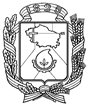 АДМИНИСТРАЦИЯ ГОРОДА НЕВИННОМЫССКАСТАВРОПОЛЬСКОГО КРАЯПОСТАНОВЛЕНИЕ10.09.2021                               г. Невинномысск                                       № 1559О проведении инвентаризации дворовых и общественных территорий, расположенных на территории города НевинномысскаВ соответствии с Федеральным законом от 06 октября 2003 года 
№ 131-ФЗ «Об общих принципах организации местного самоуправления в Российской Федерации», Указом Президента Российской Федерации от 07 мая 2018 года № 204 «О национальных целях и стратегических задачах развития Российской Федерации на период до 2024 года», постановлением Правительства Ставропольского края от 13 июля 2017 г. № 279-п «Об утверждении Порядка проведения инвентаризации дворовых территорий, общественных территорий, уровня благоустройства индивидуальных жилых домов и земельных участков, предоставленных для их размещения, расположенных на территории муниципальных образований Ставропольского края», Уставом муниципального образования города Невинномысска Ставропольского края, постановляю:1. Утвердить график проведения инвентаризации дворовых и общественных территорий, расположенных на территории города Невинномысска (далее – График) согласно приложению 1 к настоящему постановлению.2. Создать комиссию по проведению инвентаризации дворовых и общественных территорий, расположенных на территории города Невинномысска (далее – Комиссия) в составе согласно приложению 2 к настоящему постановлению.3. Комиссии:3.1. Довести График до сведения управляющих организаций, товариществ собственников жилья, жилищных кооперативов и иных специализированных потребительских кооперативов, осуществляющих управление многоквартирными домами на территории города Невинномысска.3.2. Разместить График на информационных досках многоквартирных домов города Невинномысска не менее чем за 5 рабочих дней до даты начала инвентаризации.3.3. Провести в срок до 30 сентября 2021 г. инвентаризацию дворовых и общественных территорий, расположенных на территории города Невинномысска (далее – инвентаризация).3.4. Составить в срок до 08 октября 2021 г. паспорта благоустройства дворовых и общественных территорий, расположенных на территории города Невинномысска.3.5. Направить в управляющие организации, представителям заинтересованных лиц и в управление жилищно-коммунального хозяйства администрации города Невинномысска в течении 30 календарных дней с даты окончания инвентаризации копии паспортов благоустройства, указанных в подпункте 3.4 настоящего постановления.4. Управлению жилищно-коммунального хозяйства администрации города Невинномысска:4.1. Сформировать в срок до 08 октября 2021 г. адресные перечни дворовых и общественных территорий нуждающихся в благоустройстве в 2022-2024 годах, исходя из минимального перечня работ по благоустройству.4.2. Учитывать адресные перечни, сформированные по результатам инвентаризации, при разработке муниципальной программы «Формирование современной городской среды в городе Невинномысске» на 2022-2024 гг.5. Опубликовать настоящее постановление в газете «Невинномысский рабочий», а также разместить в сетевом издании «Редакция газеты «Невинномысский рабочий» и на официальном сайте администрации города Невинномысска в информационно-телекоммуникационной сети «Интернет». 6. Контроль за исполнением настоящего постановления возложить на заместителя главы администрации города Невинномысска Полякова Р.Ю.Глава города НевинномысскаСтавропольского края                                                                   М.А. МиненковПриложение 1к  постановлению администрациигорода Невинномысска	от 10.09.2021 № 1559Графикпроведения инвентаризации дворовых территорий и общественных территорий, расположенных на территории города НевинномысскаПервый заместитель главы администрации города Невинномысска                                          В.Э. СоколюкПриложение 2к постановлению администрациигорода Невинномысскаот 10.09.2021 № 1559СОСТАВкомиссии по проведению инвентаризации дворовых территорий и общественных территорий, расположенных на территории города НевинномысскаПервый заместитель главы администрации города Невинномысска                                          В.Э. Соколюк№ п/пНаименование территорииДата начала проведения инвентаризацииДата окончания проведения инвентаризации1.Дворовые территории20.09.202130.09.20212.Общественные территории20.09.202130.09.2021Масленникова КристинаГеннадьевнаруководитель управления жилищно-коммунального хозяйства администрации города Невинномысска, председатель комиссииРазуменко ИринаВитальевназаместитель руководителя управления жилищно-коммунального хозяйства администрации города Невинномысска, заместитель председателя комиссииЛебедев Алексей Сергеевичведущий специалист отдела городского хозяйства управления жилищно-коммунального хозяйства администрации города Невинномысска, секретарь комиссииЧлены комиссии:Великанов АндрейВалерьевичзаместитель председателя комитета по управлению муниципальным имуществом администрации города Невинномысска, главный архитекторГазарянц АсяАлексеевнаначальник отдела городского хозяйства управления жилищно-коммунального хозяйства администрации города НевинномысскаКрамарева ЕкатеринаВладимировнаначальник жилищного отдела управления жилищно-коммунального хозяйства администрации города НевинномысскаОкопная НатальяАнатольевнаглавный специалист отдела городского хозяйства управления жилищно-коммунального хозяйства администрации города НевинномысскаОстапенко ТатьянаВладимировнадиректор муниципального казенного учреждения «Информационный центр обеспечения градостроительной деятельности» города НевинномысскаРевякин ВикторВладимировичначальник отдела транспорта и обеспечения безопасности дорожного движения управления жилищно-коммунального хозяйства администрации города НевинномысскаПредставитель заинтересованных лиц(по согласованию)Представитель управляющих организаций(по согласованию)Представитель иных организаций(по согласованию)